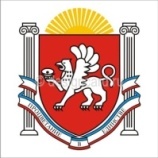 АДМИНИСТРАЦИЯ ВЕРХОРЕЧЕНСКОГО СЕЛЬСКОГО ПОСЕЛЕНИЯБАХЧИСАРАЙСКОГО РАЙОНА РЕСПУБЛИКИ КРЫМПОСТАНОВЛЕНИЕс. Верхоречье«_05_»_04 .2016 г.						№45Об определении специальных мест дляразмещения информации и утверждениютребований к внешнему виду и порядку установки стендов для размещения газет, плакатов, афиш, объявлений и листовок, не связанных с осуществлением предпринимательской деятельности на территории Верхореченского сельского поселения сельского поселения 	Руководствуясь Федеральным законом от 06.10.2003 № 131-ФЗ «Об общих принципах организации местного самоуправления в Российской Федерации», Федеральным законом от 09.02.2009 № 8-ФЗ «Об обеспечении доступа к информации о деятельности государственных органов и органов местного самоуправления», Федеральным законом от 12.06.2002 № 67-ФЗ «Об основных гарантиях избирательных прав и права на участие в референдуме граждан Российской Федерации», администрация Верхореченского сельского поселенияПОСТАНОВЛЯЕТ: 1. Установить специальные места для размещения газет, плакатов, афиш, объявлений и листовок, не связанных с осуществлением предпринимательской деятельности, на территории общего пользования Верхореченского сельского поселения согласно приложению 1 к настоящему постановлению.2. Установить, что:2.1. газеты, плакаты, афиши, объявления и листовки, не связанные с осуществлением предпринимательской деятельности, также могут размещаться на специальных стендах, установленных собственниками соответствующих зданий, строений, сооружений, земельных участков (в том числе на подъездах многоквартирных домов, дворовой территории) в соответствии с действующим законодательством;2.2. реклама, в том числе газеты, плакаты, афиши, объявления и листовки, связанные с осуществлением предпринимательской деятельности, размещается в соответствии с требованиями Федерального закона от 13.03.2006 № 38-ФЗ "О рекламе" и в соответствии с требованиями муниципальных нормативных правовых актов, регулирующих правоотношения в области размещения рекламы, а их размещение на стендах (тумбах), установленных на территории общего пользования Верхореченского сельского поселения согласно приложению 1 к настоящему постановлению, не допускается;2.3. стенды, установленные на территории общего пользования согласно приложению 1 к настоящему постановлению, могут использоваться органами местного самоуправления Верхореченского сельского поселения для размещения официальной информации в соответствии с федеральным законодательством.3. Утвердить Требования к внешнему виду и порядку установки стендов для размещения газет, плакатов, афиш, объявлений и листовок, не связанных с осуществлением предпринимательской деятельности, согласно приложению 2 к настоящему постановлению.4. Обнародовать настоящее решение путем размещения его на информационном стенде администрации Верхореченского сельского поселения (административного здания Верхореченского сельского поселения, расположенного по адресу: Бахчисарайский район, с. Верхоречье, ул. Советская, д. 10) и на официальном сайте муниципального образования Верхореченское сельское поселение (http://admin-verhorech.ru).5. Постановление вступает в силу с момента его обнародования.6. Контроль за исполнением настоящего Постановления оставляю за собой.Председатель Верхореченского сельского совета – глава администрацииВерхореченского сельского поселения					В.В. Акишева Приложение 1к постановлению главы администрации Верхореченского сельского поселения Бахчисарайского района Республики Крым от «_05_» _04. 2016 г. №-45Перечень специальных мест для размещения стендов и информациине связанных с осуществлением предпринимательской деятельности, на территории Верхореченского сельского поселенияРазмещение стендов: с. Верхоречье (с. Верхоречье, ул. Советская, 10) – 1 стенд;с. Верхоречье около Верхореченского Дома культуры(с. Верхоречье, ул. Садовая, б/н) -  1 стенд;с. Предущельное между магазином и сельским клубом с. Предущельное(с. Предущельное, ул. Гагарина, б/н) - 1 стенд;Размещение информации: Сельский клуб с. Предущельное (с. Предущельное, ул. Гагарина,55-а)Верхореченский Дом культуры (с. Верхоречье, ул. Садовая, 22-а)Приложение 2к постановлению главы администрации Верхореченского сельского поселения Бахчисарайского района Республики Крым от «05» _04 2016 г. №-45Требования к внешнему виду и порядку установки стендов для размещения газет, афиш, плакатов, объявлений и листовок, не связанных с осуществлением предпринимательской деятельности	1. Настоящие Требования разработаны в целях обеспечения единого подхода к внешнему виду и порядку установки стендов для размещения газет, плакатов, афиш, объявлений и листовок, не связанных с осуществлением предпринимательской деятельности (далее - информационные стенды), на территории общего пользования Верхореченского сельского поселения Бахчисарайского района Республики Крым и являются обязательными для применения администрацией Верхореченского сельского поселения, уполномоченной на организацию благоустройства и озеленения территории сельского поселения. 2. Размещение информационных стендов производится в местах, определенных постановлением Администрации Верхореченского сельского поселения, за счет средств местного бюджета. Информационные стенды должны устанавливаться в местах наибольшего скопления людей.Информационные стенды не должны создавать помех для прохода пешеходов и уборки улиц и тротуаров, ухудшать обзор ранее размещенных в установленном порядке конструкций, должны быть освещены в темное время суток. Запрещается устанавливать информационные стенды непосредственно у пешеходных переходов.3. Информационный стенд представляет собой отдельно стоящую конструкцию площадью не более 3 (трех) кв. метров, с размерами информационного поля не менее 1 (одного) кв. метра. Расстояние от уровня земли до нижнего края информационного стенда не должно быть менее 1 (одного) метра.4. Конструкция информационного стенда должна соответствовать техническим нормам и требованиям к конструкциям соответствующего типа, должна быть безопасна, спроектирована, изготовлена и установлена в соответствии с существующими строительными нормами и правилами, ГОСТами, техническими регламентами и другими нормативными актами, содержащими требования для конструкций данного типа.5. Информационные стенды должны быть изготовлены из прочного материала. Материалы, используемые для изготовления информационных стендов, должны отвечать современным требованиям экологических и санитарно-эпидемиологических норм, не должны создавать угрозу жизни и здоровью граждан. При оформлении информационного поля предпочтительно использовать энергосберегающие технологии (светоотражающие материалы: краски, покрытия, пленки).6. Информационные стенды выполняются в одностороннем варианте.7. Ремонт и надлежащий уход за информационными стендами осуществляют органы местного самоуправления за счет собственных средств. Монтаж информационных стендов производится с соблюдением требований техники безопасности, обеспечивающих безопасную эксплуатацию, в соответствии с действующим законодательством. 